APLIKACION PUNËSIMI	                                                                                                                                   1.TË DHËNAT PERSONALE2.EDUKIMI3.NJOHJA E GJUHËVEGjuha amtare:_________________    (Shkruani nivelin e njohjes së gjuhëve sipas shkallës (5 Shkëlqyeshem, 4 sh.mirë, 3 Mirë, 2 Dobët)4. SHKATHTËSITË NË KOMPJUTERZgjedhni nivelin e shkathtësisë suaj në përdorimin e programeve kompjuterike sipas mundësive të dhëna më poshtë:Tjetër  program (më poshtë mund ta cekni nëse keni shkathtësi për ndonjë program tjetër)N.P.L. “Stacioni i Autobusëve ” Sh.A. – PrishtinëRr. Bill Clinton, p.n. Prishtinë/Kosovëwww.sap-rks.comcontact@sap-rks.com+383 (38) 550 3775. PËRVOJA PROFESIONALEPërdorni këtë pjesë që t’i paraqisni vendet e mëparshme të punës dhe përshkrimin e detyrave të punës. (Nëse kjo hapësirë nuk ju mjafton që t’i cekni të gjitha përvojat tuaja profesionale, atëhere mund të përdorni letër shtesë dhe t’ia bashkangjisni aplikacionit).N.P.L. “Stacioni i Autobusëve ” Sh.A. – PrishtinëRr. Bill Clinton, p.n. Prishtinë/Kosovëwww.sap-rks.comcontact@sap-rks.com+383 (38) 550 3776. Përshkruani me pak fjalë nga pikëpamja juaj, eksperienca dhe të dhënat e më hershme se si e konsideroni veten tuaj të përshtatshëm për pozitën në të cilën aplikoni.Data: ___/___/2022                                                                                                      Nënshkrimi: ________________________N.P.L. “Stacioni i Autobusëve ” Sh.A. – PrishtinëRr. Bill Clinton, p.n. Prishtinë/Kosovëwww.sap-rks.comcontact@sap-rks.com+383 (38) 550 377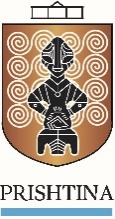 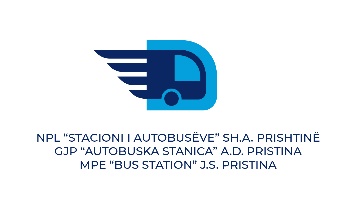 Pozita për të cilën aplikoni:Numri i referencësEmri:Mbiemri:Nr. personal:Data e lindjes:Vendi i lindjes:Shteti:Adresa:Kodi postar:Qyteti:Telefoni:Tel. Mobil:E-mail:Nacionaliteti (opsionale):Statusi martesor:Nënshtetësia:Të afërm të punësuar në NPL “Stacioni i Autobusëve” Sh.A. Prishtinë⃞  Po      ⃞  JoNëse po (Emri dhe pozita):Emri i institucionit dhe vendi:Data(M/V):Drejtimi:Kualifikimi:Diplomuar:Prej:_____Deri:______⃞ Po ⃞ JoPrej:_____Deri:______⃞ Po ⃞ JoPrej:_____Deri:______⃞ Po ⃞ JoAnglezeE folurE shkruarProgrametDobëtMirëShumë mirëMicrosoft    WORDMicrosoft     EXCELMicrosoft     OUTLOOKEmri i punëdhënësit:Adresa:Punësuar prej: (M/V)___________deri: (M/V)___________Nr. kontaktues:Pozita juaj:Përshkrimi i vendit të punës:Emri i punëdhënësit:Adresa:Punësuar prej: (M/V)__________deri (M/V)___________Nr. kontaktues:Pozita juaj:Përshkrimi i vendit të punës:Emri i punëdhënësit:Adresa:Punësuar prej: (M/V)__________ deri: (M/V)___________Nr. kontaktues:Pozita juaj:Përshkrimi i vendit të punës: